ЛОГОПЕДИЧЕСКИЙ КАБИНЕТ    Основное назначение  логопедического кабинета - создание рациональных условий, которые соответствуют ФГОС: развивающая предметно пространственная среда должна быть содержательно - насыщенной, трансформируемой, полифункциональной, вариативной, доступной и безопасной.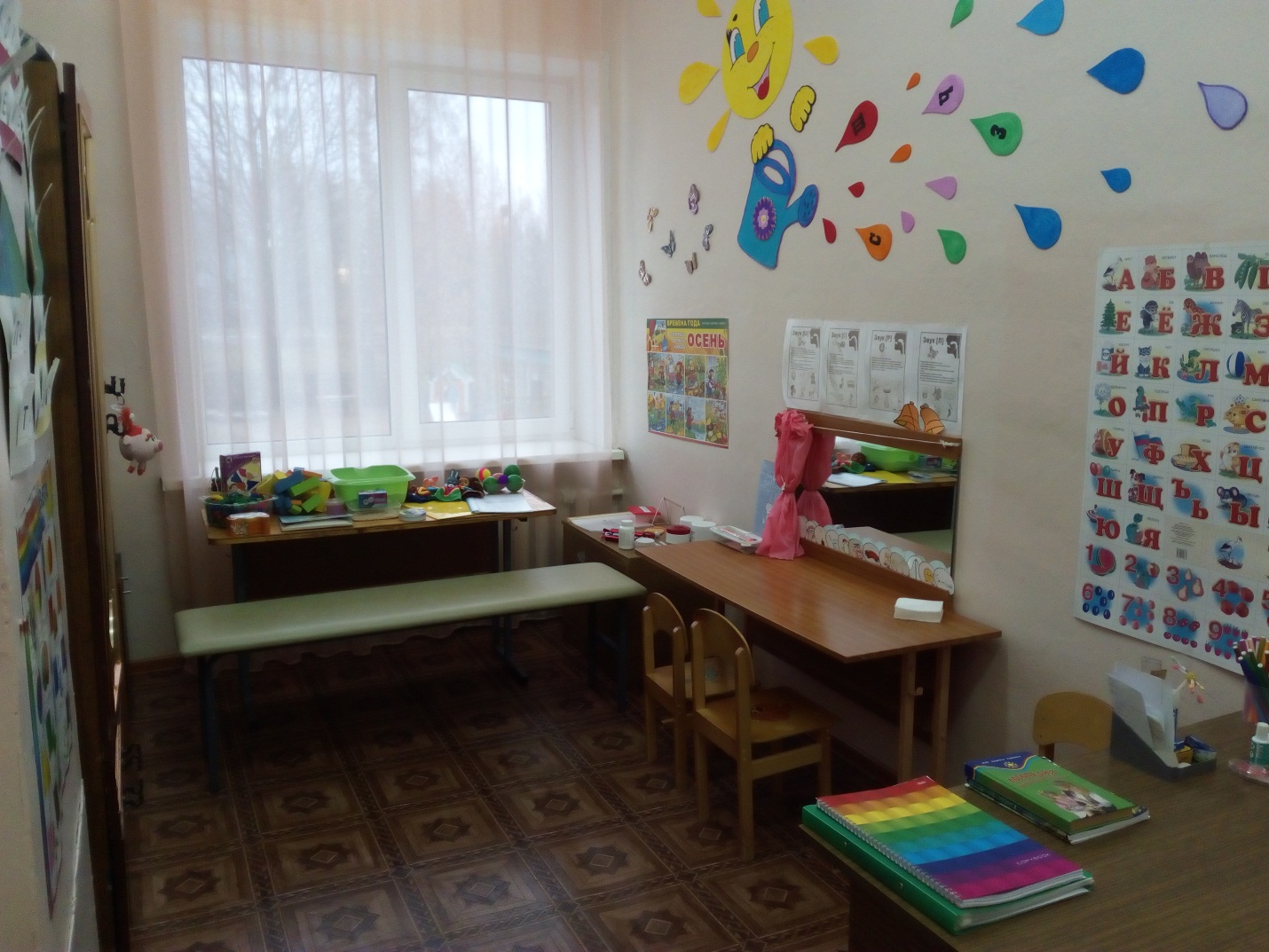    Логопедическая работа направлена на коррекцию следующих речевых параметров:- коммуникативно - речевых умений;- развитие артикуляционной моторики и мимики;- звукопроизносительной стороны речи;- лексического развития;- грамматического строя речи;- слоговой структуры слова;- фонематического слуха и восприятия;- развитие связной речи;- навыкам звукового анализа.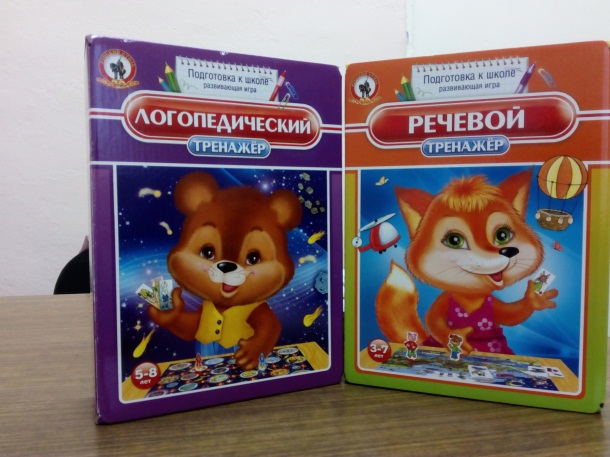 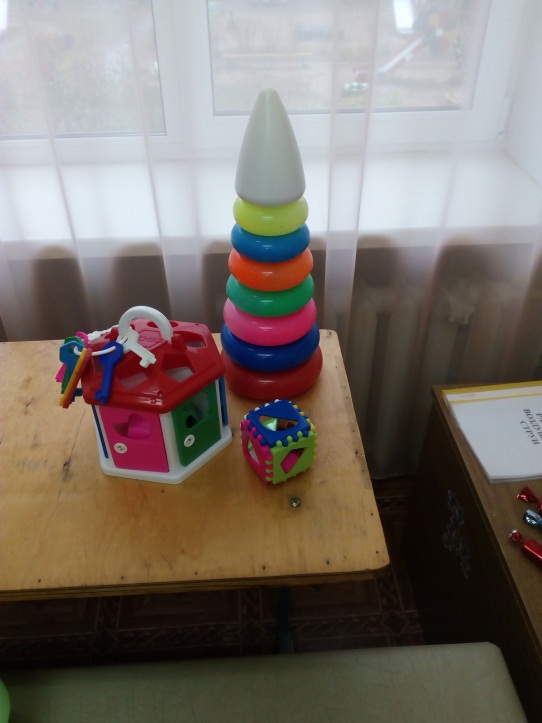 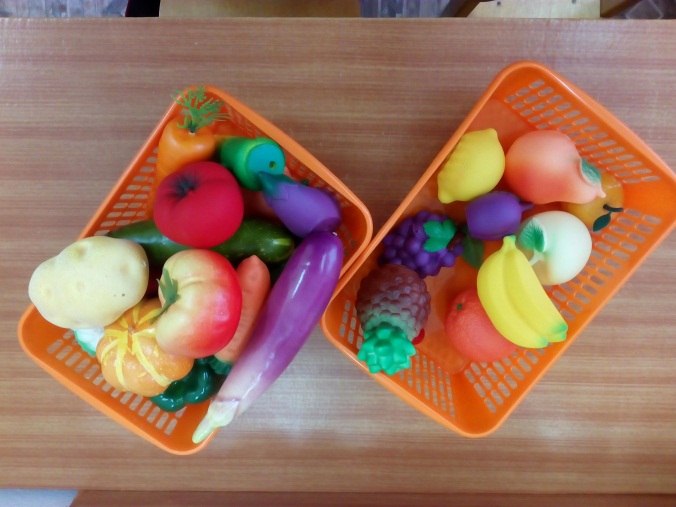 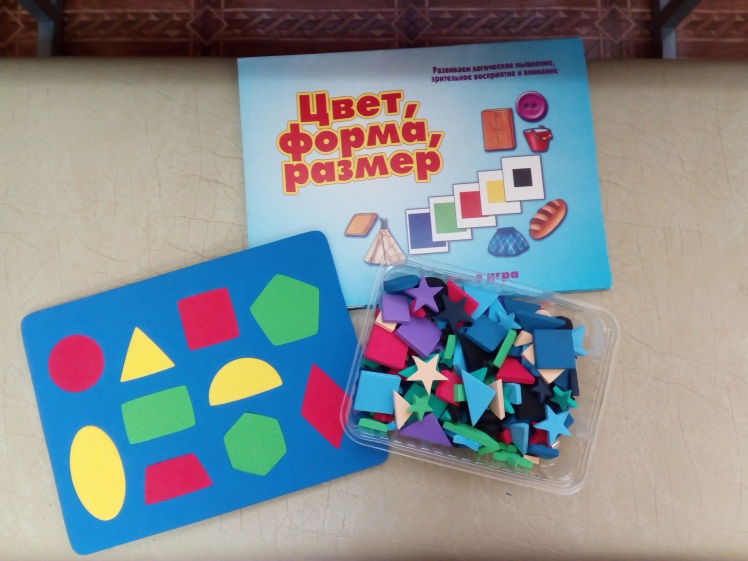 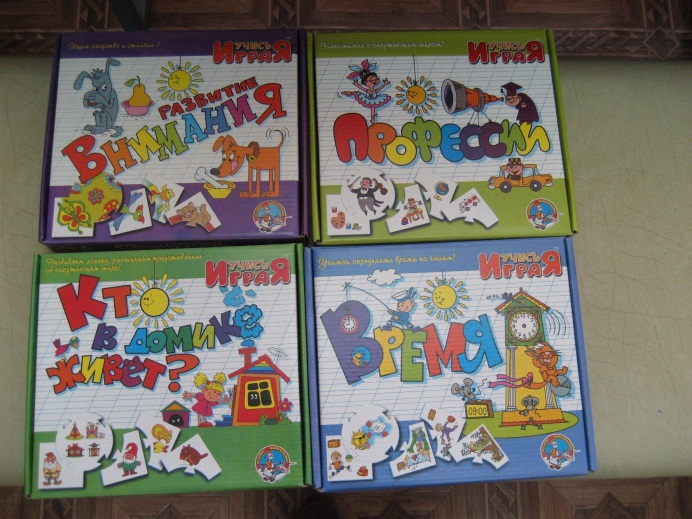 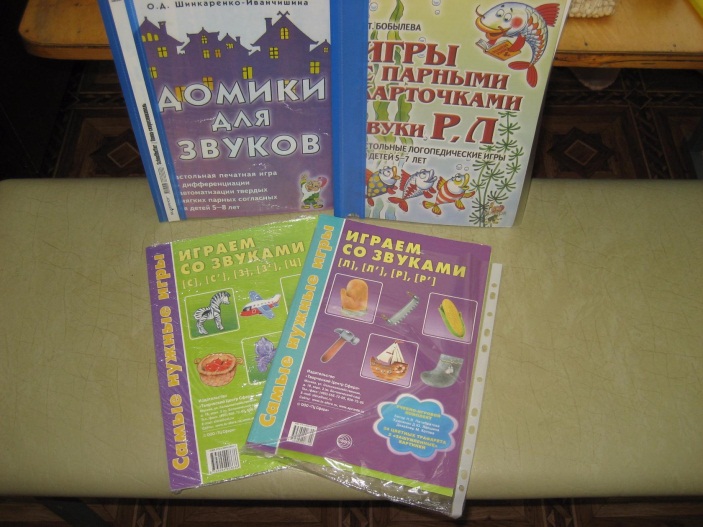 В кабинете созданы условия для успешного и всестороннего развития всех компонентов речевой деятельности дошкольников. В его оснащении можно выделить следующие блоки. БЛОК ДИАГНОСТИКИ Представлен материалами для логопедического обследования.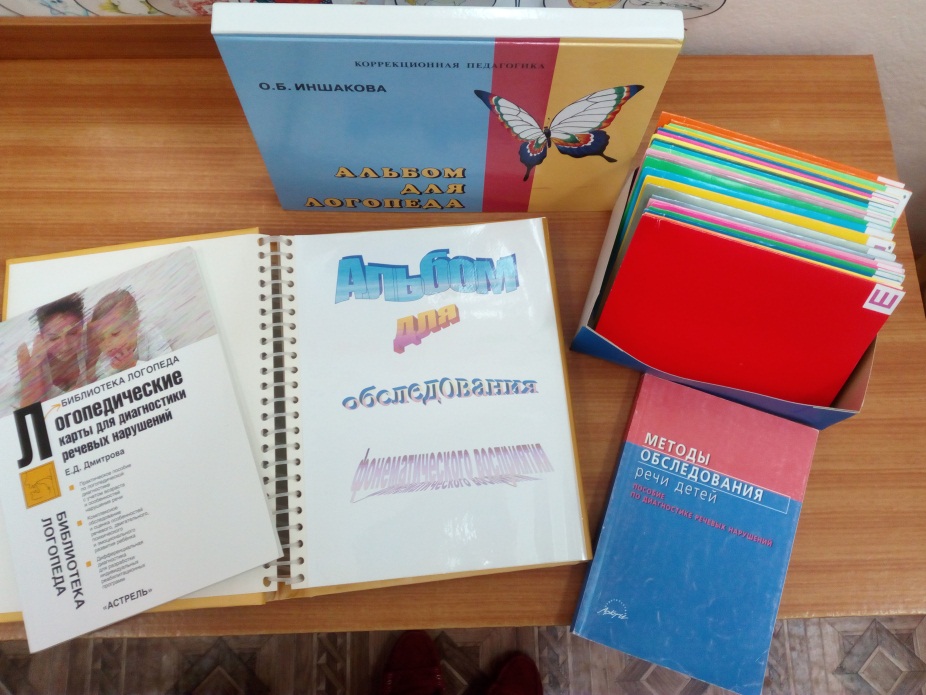 БЛОК ПРОФИЛАКТИКИ И КОНСУЛЬТИРОВАНИЯПредставлен наглядно-информационным материалом для консультаций педагогов и родителей.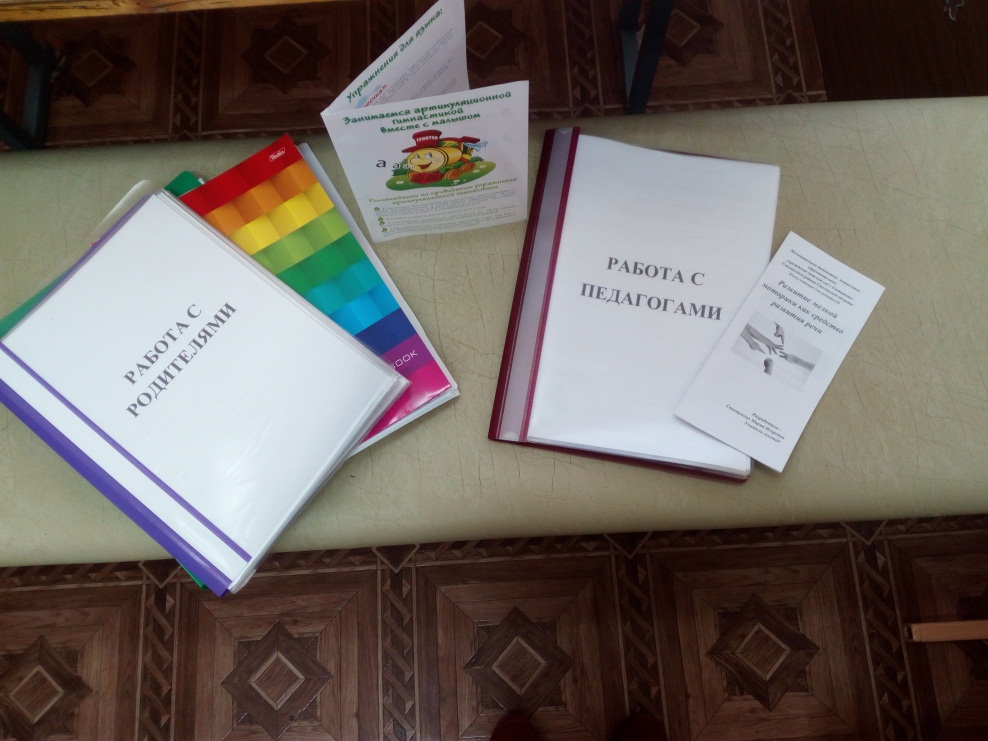 БЛОК НАУЧНО- МЕТОДИЧЕСКИЙПредставлен методической литературой.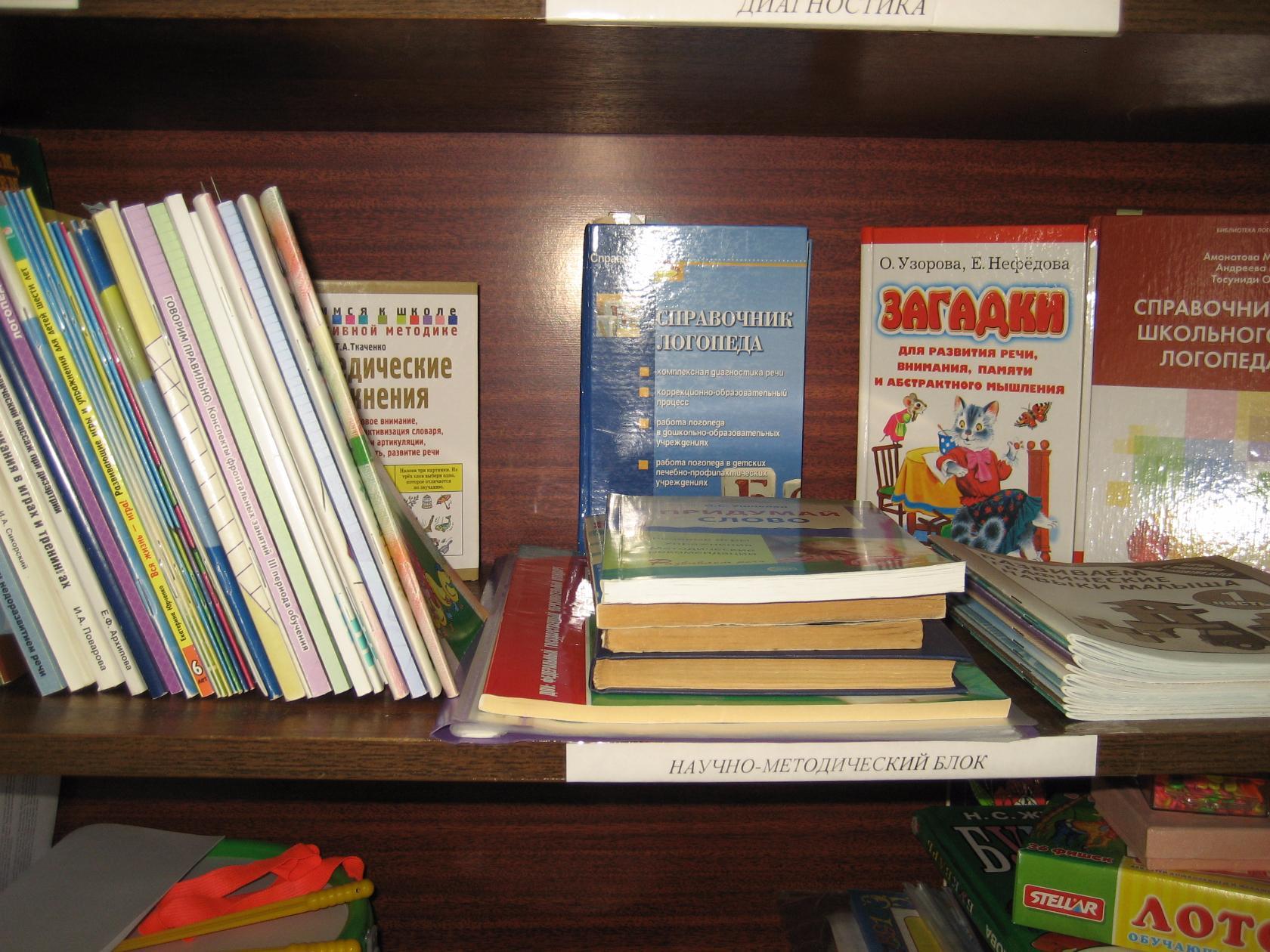 БЛОК ОРГАНИЗАЦИИ И ПЛАНИРОВАНИЯ Представлен рабочей зоной и документацией логопеда.БЛОК КОРРЕКЦИИ И РАЗВИТИЯКоррекционно-развивающий блок условно разделён на центры.Центр развития артикуляционной моторики, представлен наборами предметных картинок для развития и сопровождения артикуляционной гимнастики.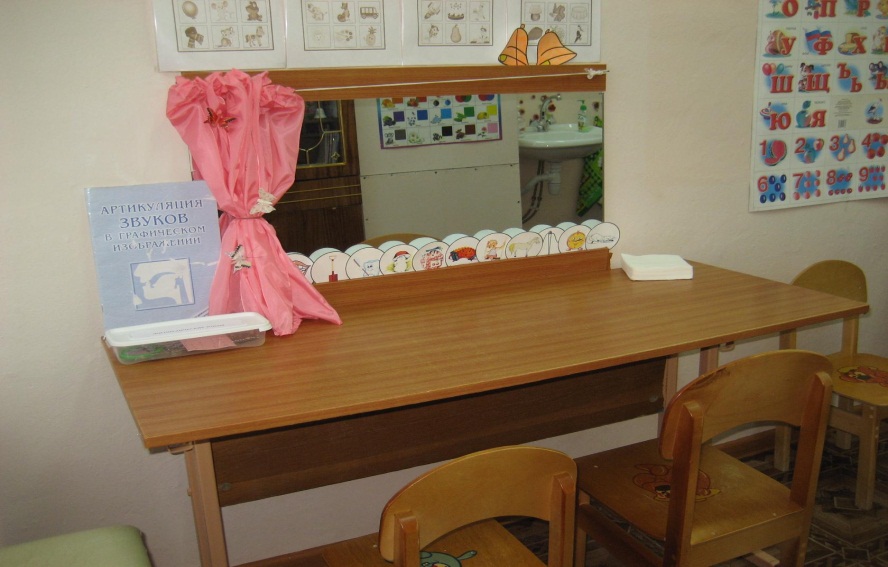 Центр дыхания, включает в себя дыхательные тренажеры, картотеку дыхательных упражнений и.т.д.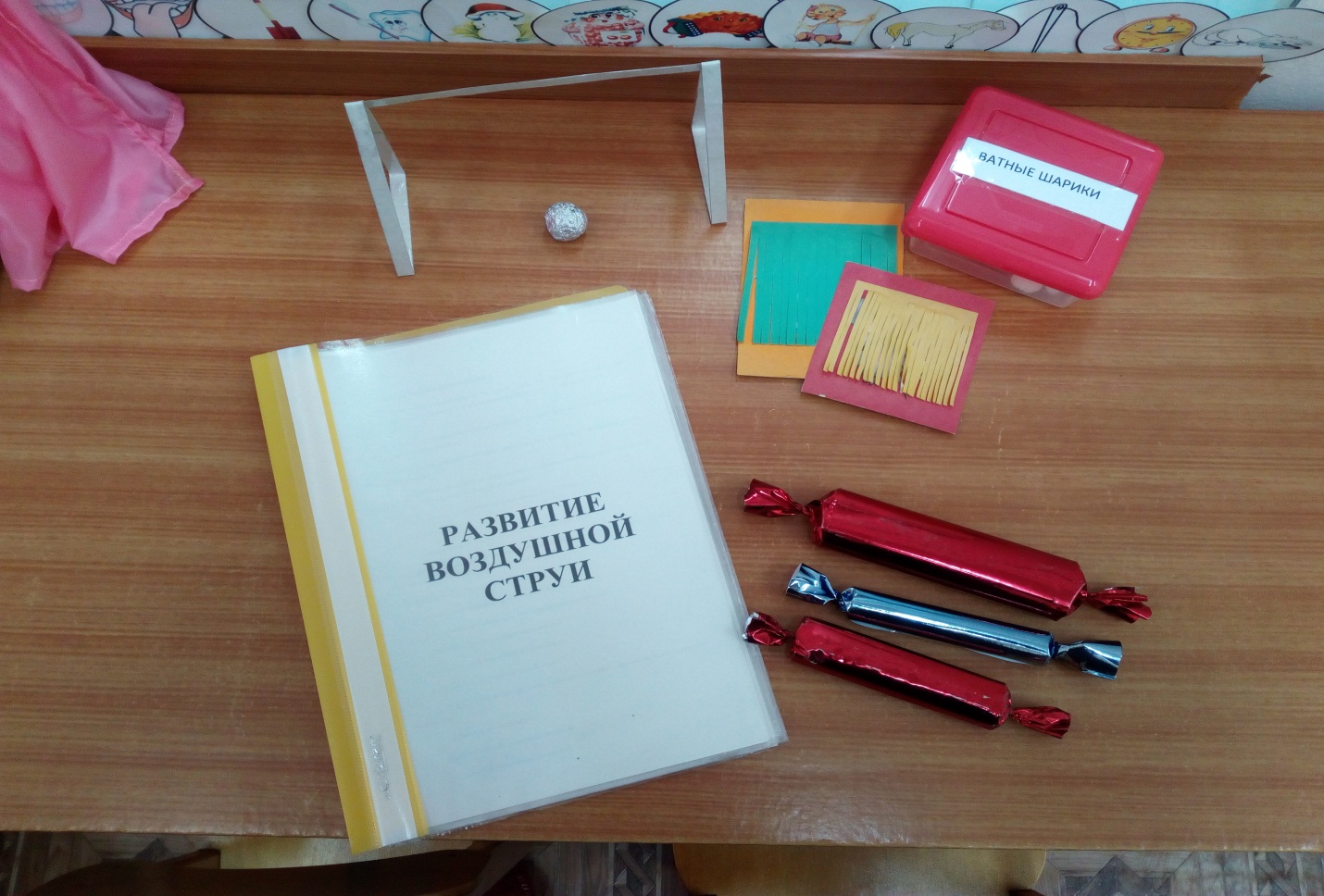 Центр развития фонематического слуха, включает пособия для различения неречевых звуков: музыкальные и звучащие игрушки. Материал для различения речевых звуков, картотеки игр.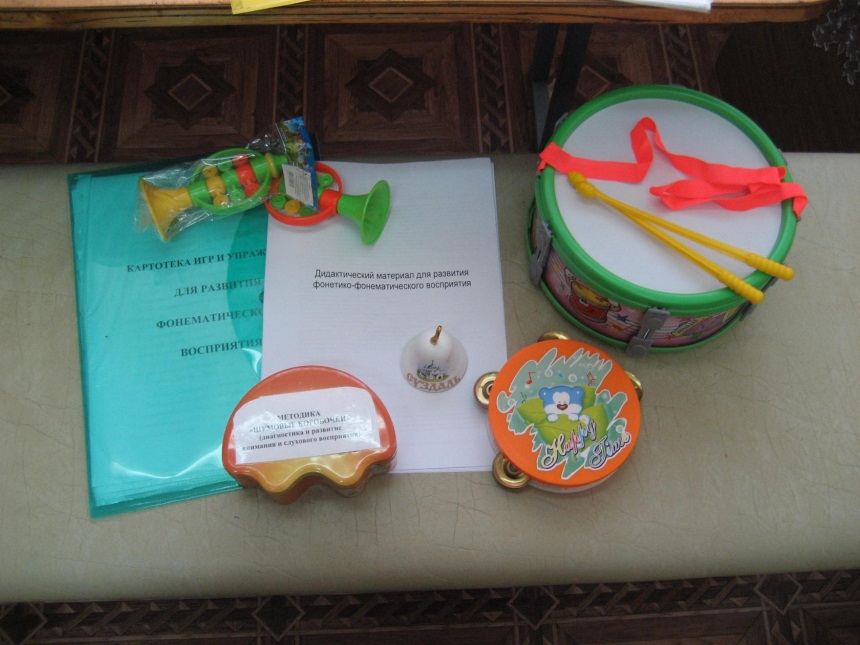 Центр развития мелкой моторики, включает в себя конструкторы, шнуровки, мозаики, мелкие игрушки,  мячи, пазлы,  картотеки игр по развитию мелкой моторики и.т.д.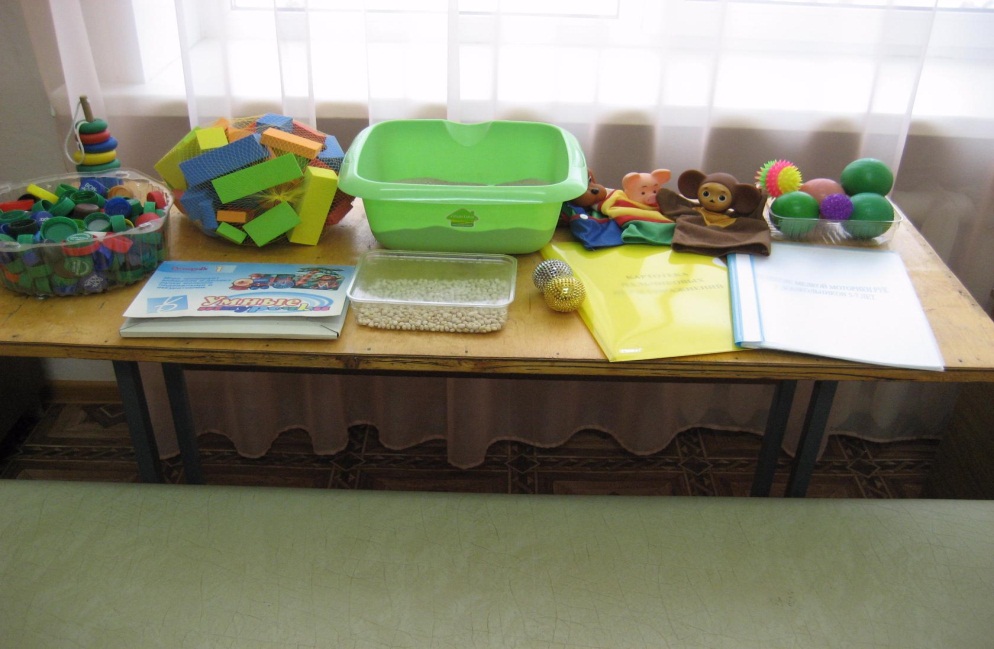 Центр развития психологической базы речи, подобраны игры и пособия для развития высших психических функций: памяти, внимания, мышления, интеллектуальных способностей.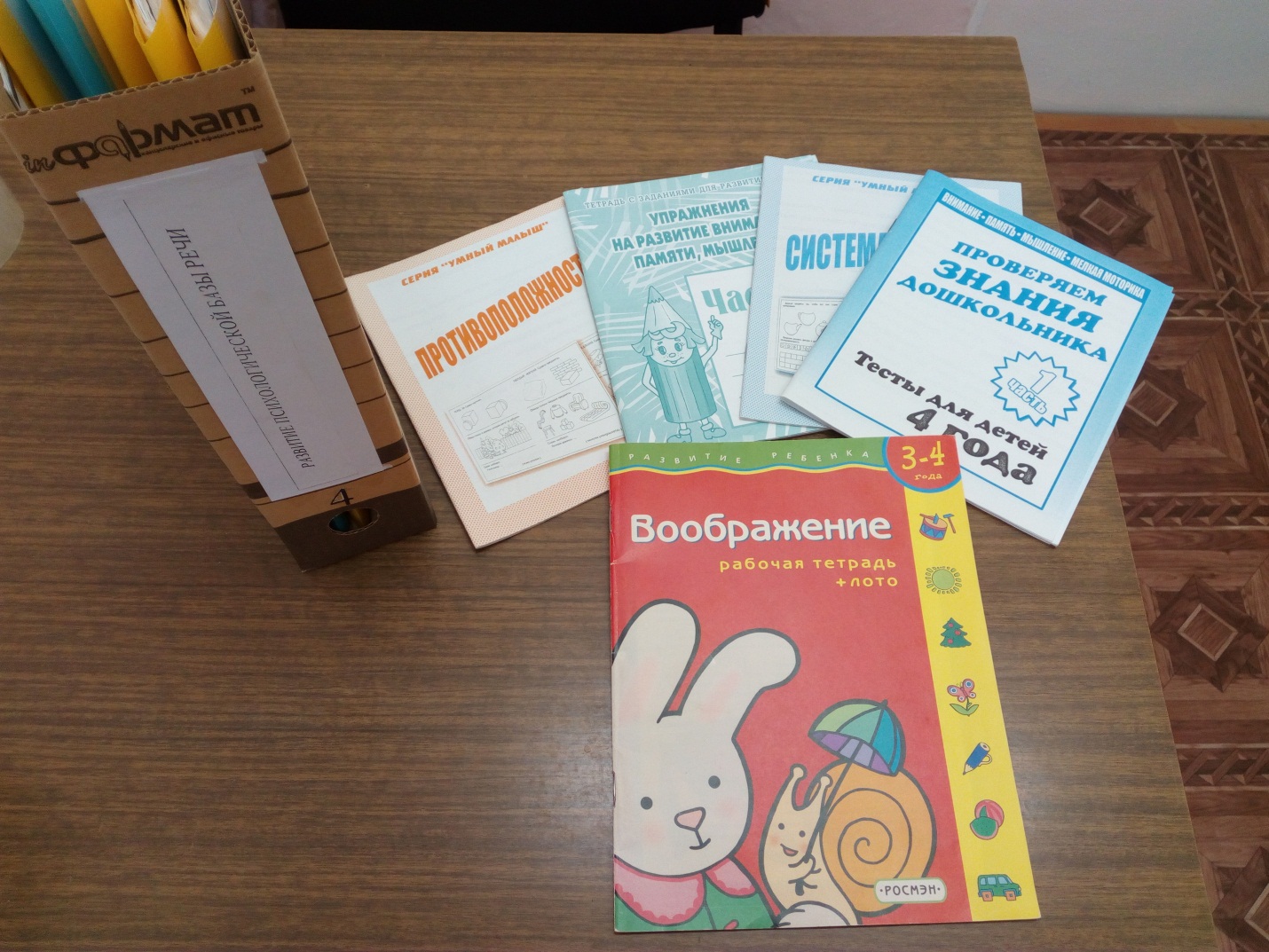 Центр коррекции звукопроизносительной стороны речи, подобрана литература, картинный материал, картотеки на автоматизацию и дифференциацию звуков в словах, словосочетаниях, предложениях, текстах.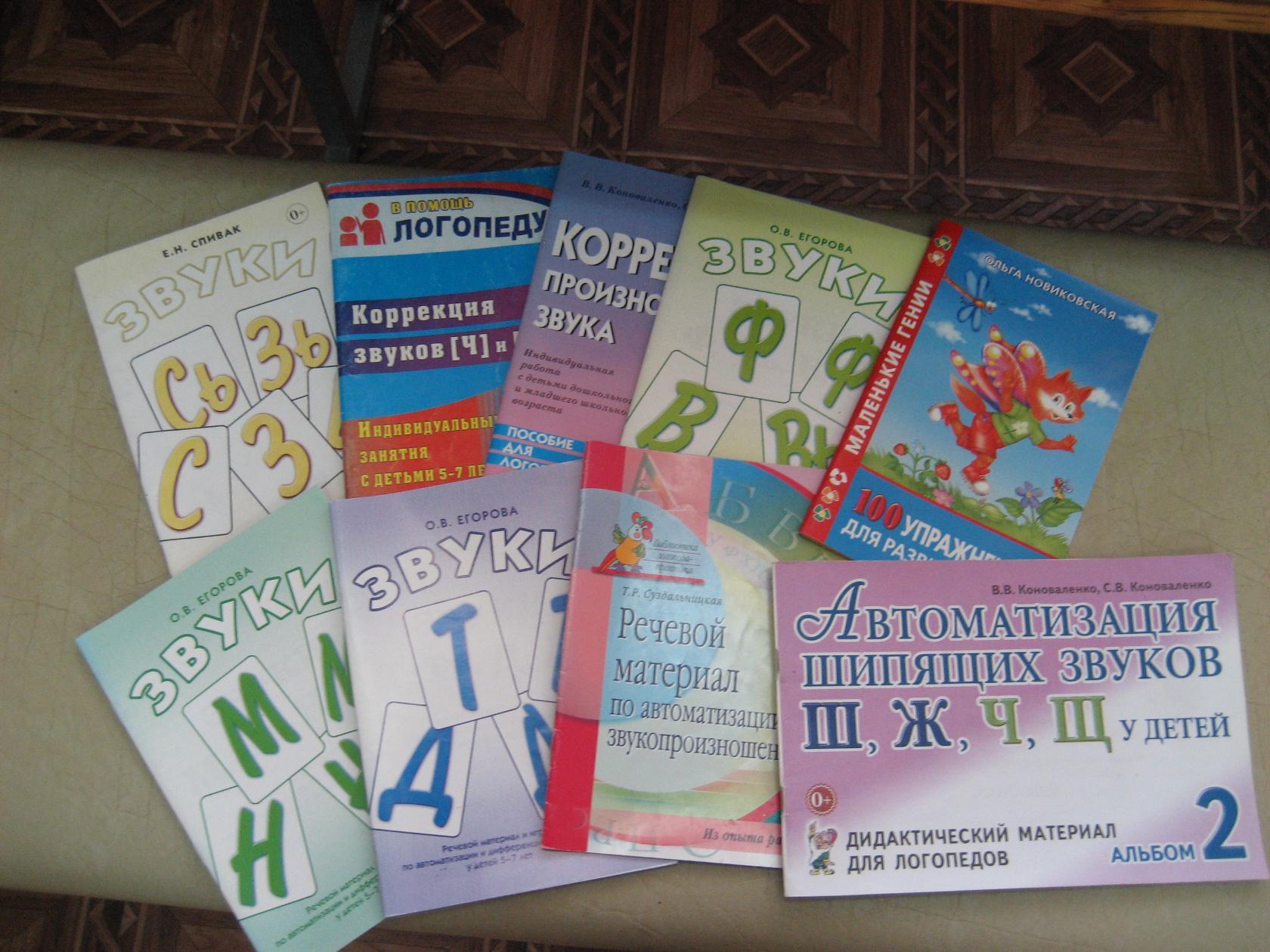 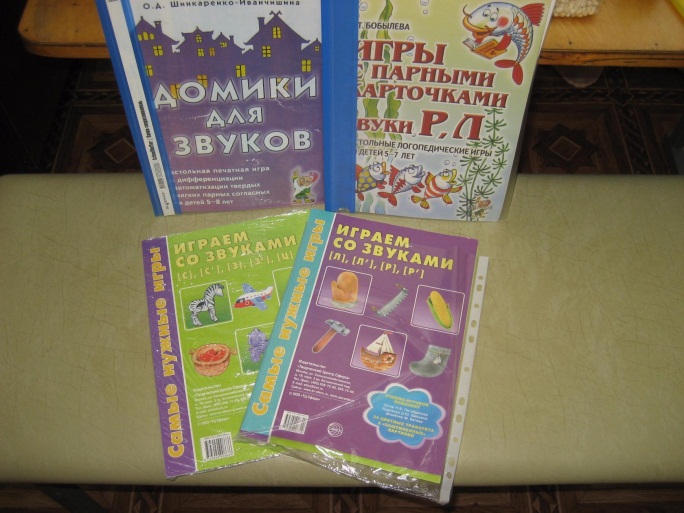 Центр формирования грамматического строя речи, подобраны игры и пособия на словоизменения и словообразования, на предложные конструкции и.т.д.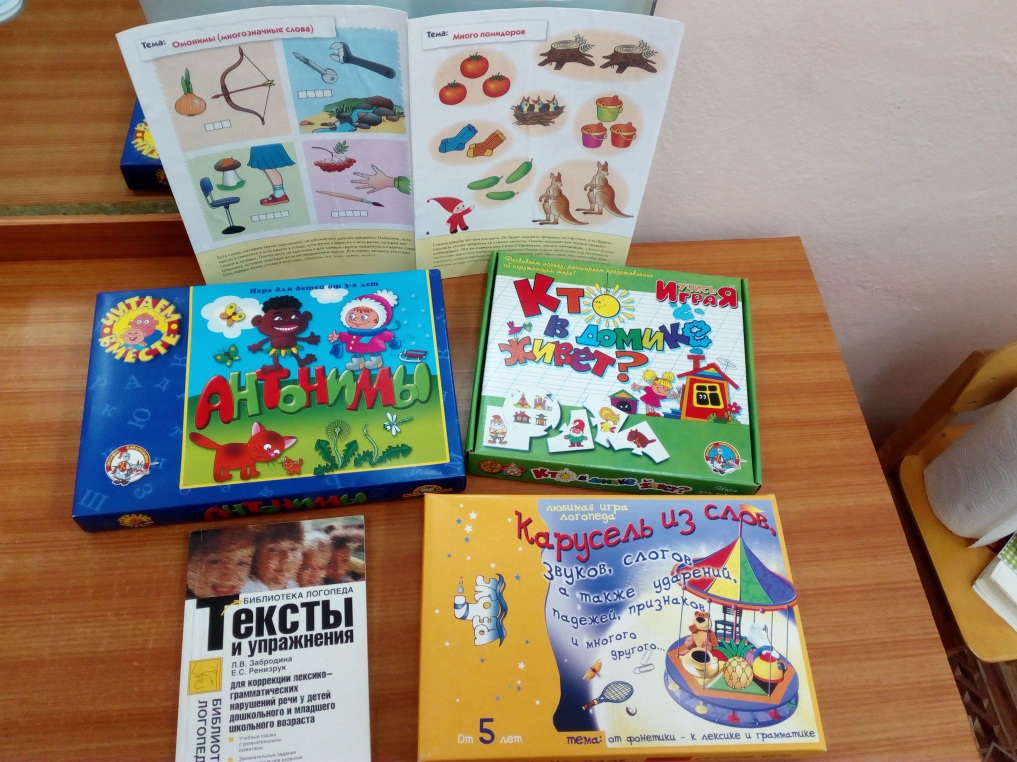 Центр формирования лексической стороны речи, в центре формирования лексической стороны речи подобраны предметные картинки  на разные лексические темы; картинки для формирования и расширения определений, предметного и глагольного словаря и т.д.  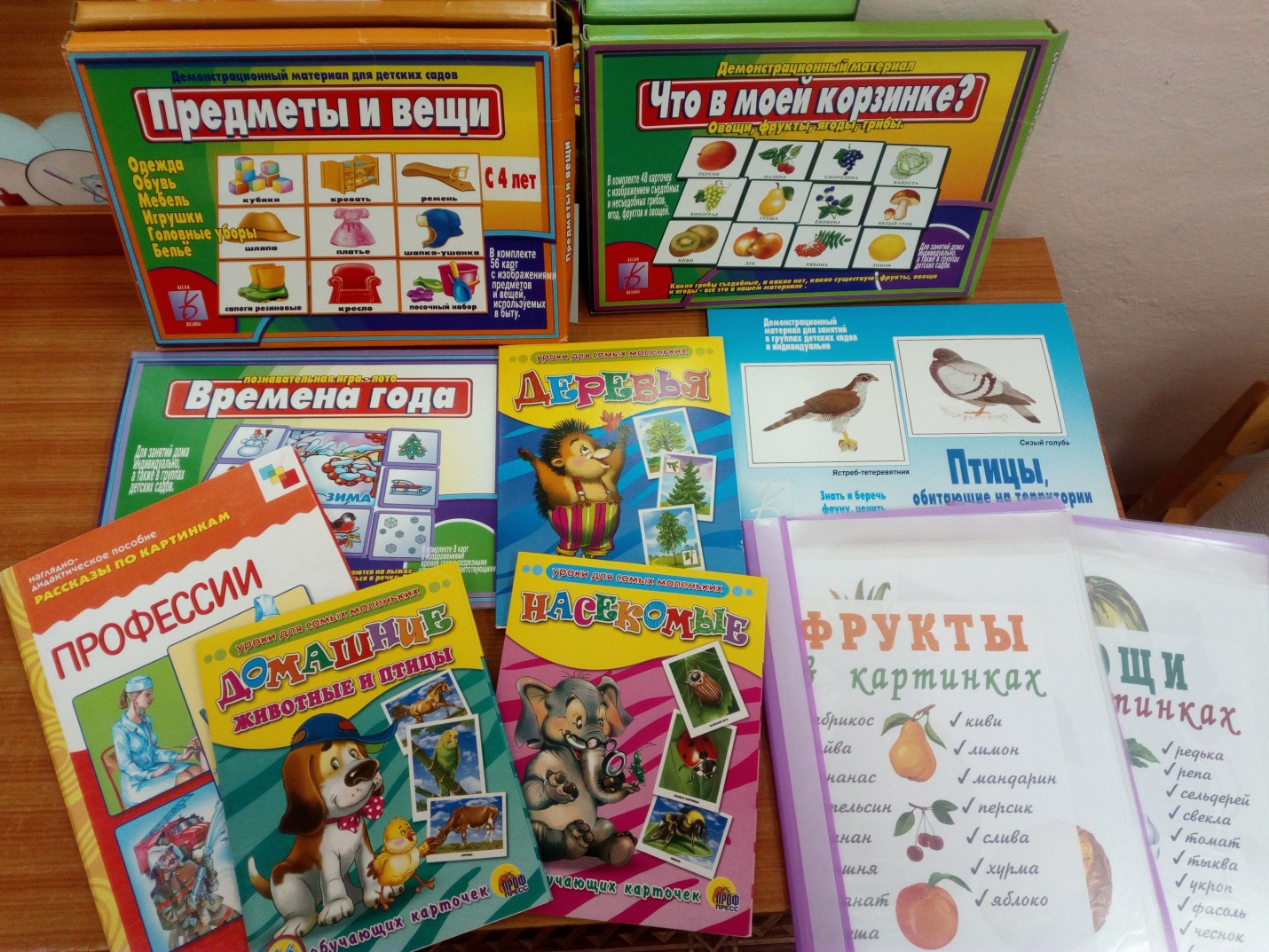 Центр развития связной речи, включает игры и пособия, формирующие у детей умение строить собственное высказывание, наборы предметных и сюжетных картинок для составления разных видов рассказов, наборы текстов для пересказов.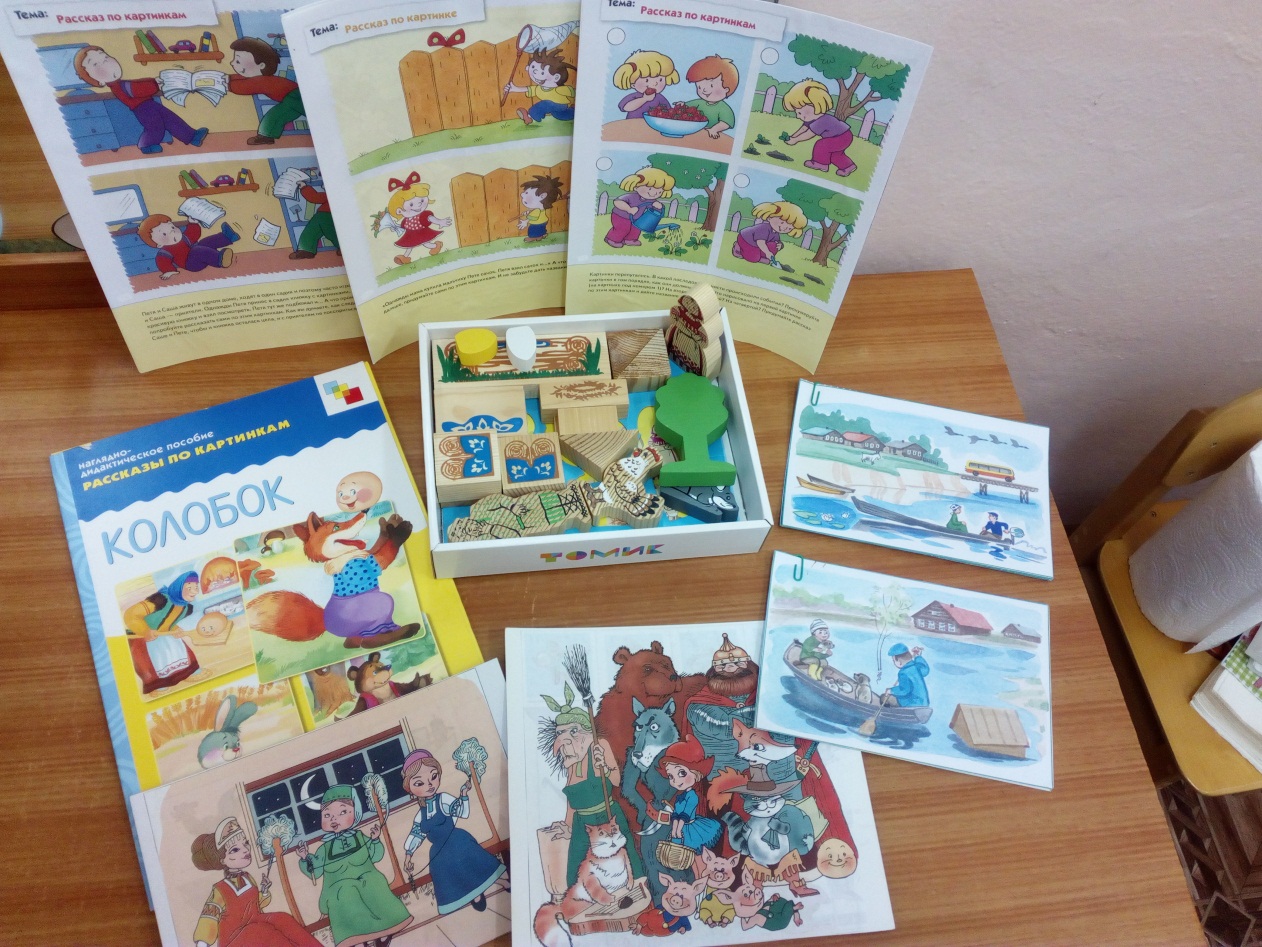 Организация предметно - развивающей среды в кабинете логопеда имеет важное значение для формирования личности и коррекции речевых нарушений.Учитель-логопед Свистунова Мария Игоревна